Lección 1: Exploremos los cubos encajablesExploremos los cubos encajables.Calentamiento: Observa y pregúntate: Cubos encajables¿Qué observas?
¿Qué te preguntas?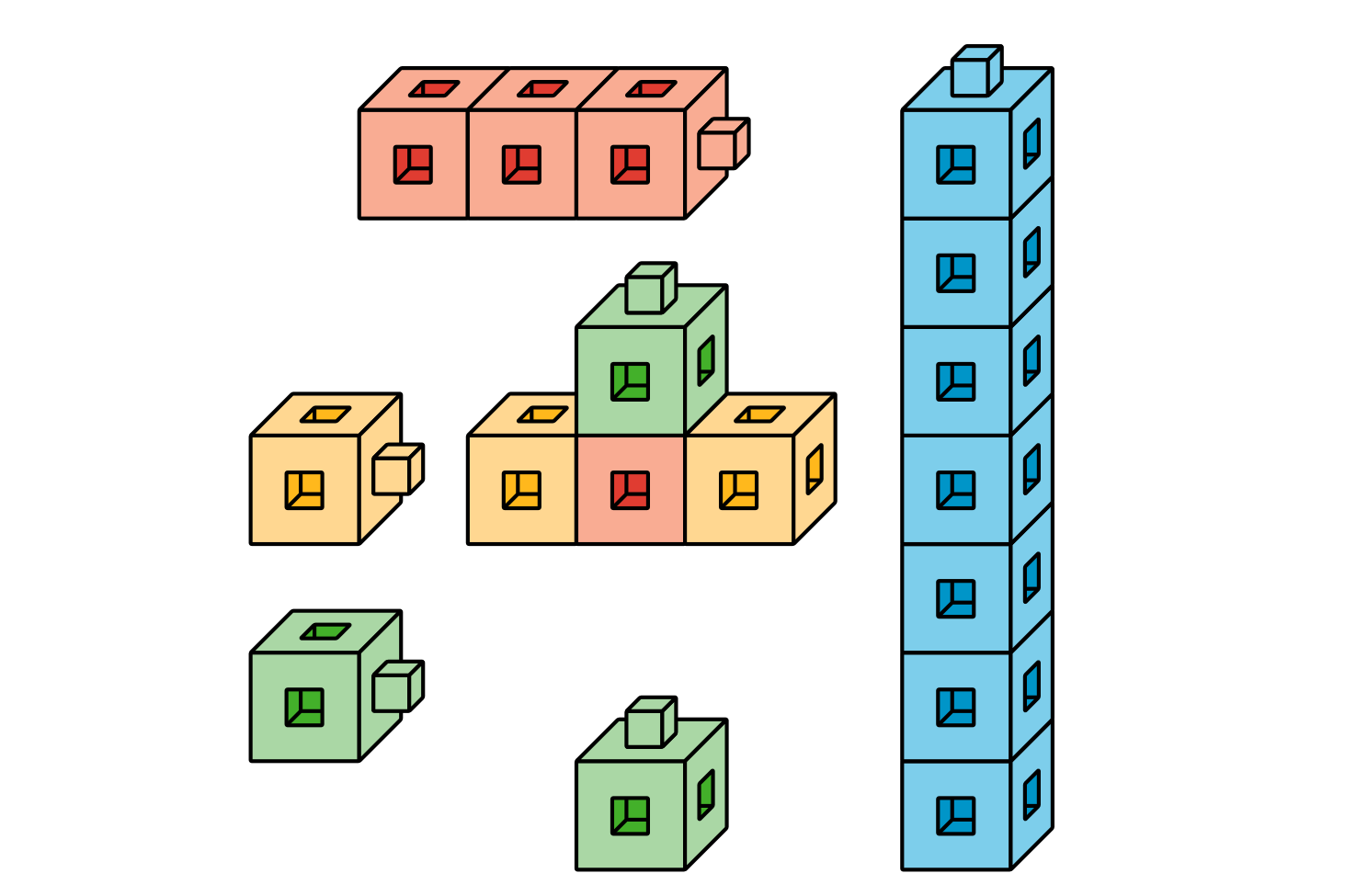 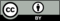 © CC BY 2021 Illustrative Mathematics®